Dyrektor Szkoły Podstawowej Nr 1im. Mikołaja Kopernika w Olkuszuogłasza zapisy do klasy pierwszej na rok szkolny 2023/2024Zapisy uczniów z obwodu oraz zamieszkałych w  rejonie  Szkoły Podstawowej nr 1 im. Mikołaja Kopernika w OlkuszuZgodnie z Uchwałą Nr XXXVI/552/2017 Rady Miejskiej w Olkuszu z dnia 18 listopada 2017 roku do obwodu Szkoły Podstawowej Nr 1 im. Mikołaja Kopernika w Olkuszu należą ulice: Augustiańska, Budowlanych, Czarnogórska, J.  H.  Dąbrowskiego, Floriańska, Gęsia, Górnicza, Gwarecka, Harcerska, Hutnicza, Bóźnicza, J.  Kantego, Kolorowa, Kopalniana, T. Kościuszki, Krakowska, Kruszcowa, Krzywa, 29  –  go Listopada, Mazaniec, Mazaniec – Boczna, Metalowa, A. Mickiewicza, Ołowiana, Parcówka, Piaskowa, Powstańców Śląskich, Rynek, Skarbnika, Sławkowska, S.  Staszica, Szkolna, Szpitalna, Szybikowa, Żuradzka, WspólnaRekrutacja odbywa się w Programie Jamnik www.jammik.pl/rekrutacjaSzkola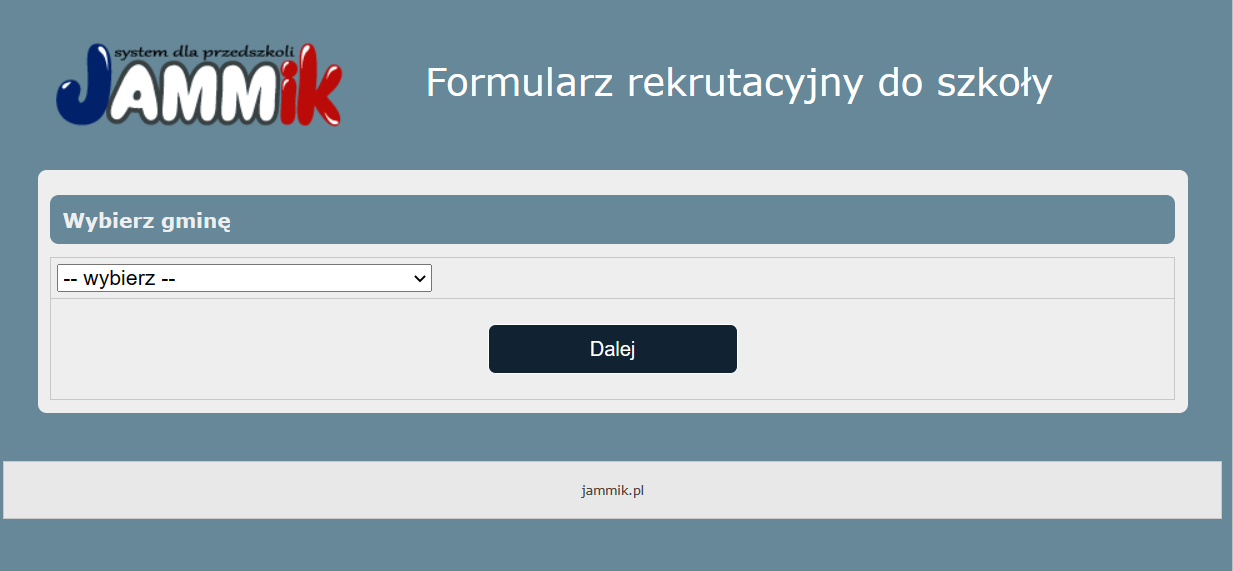 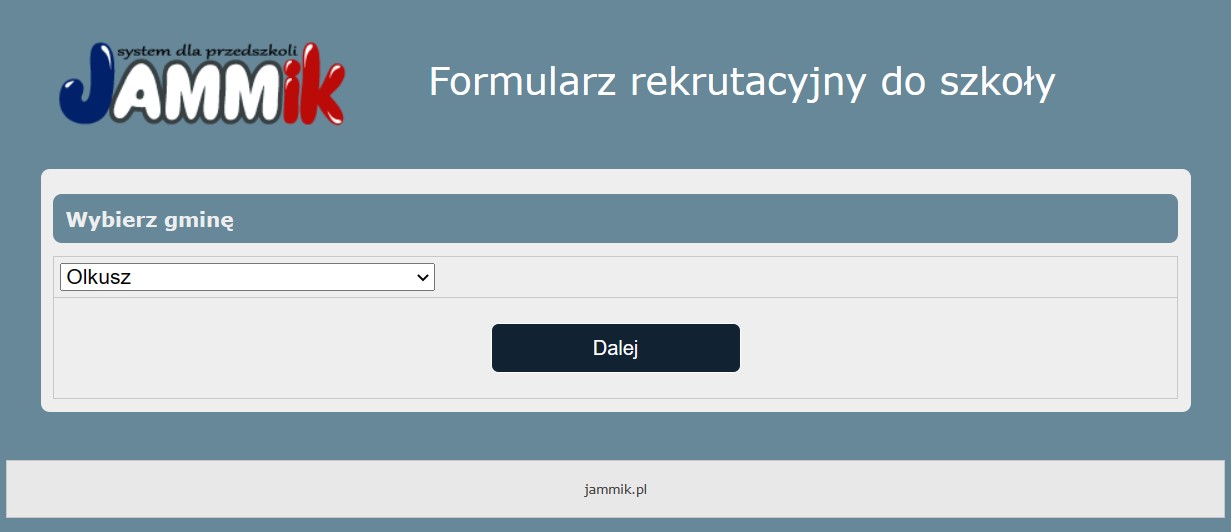 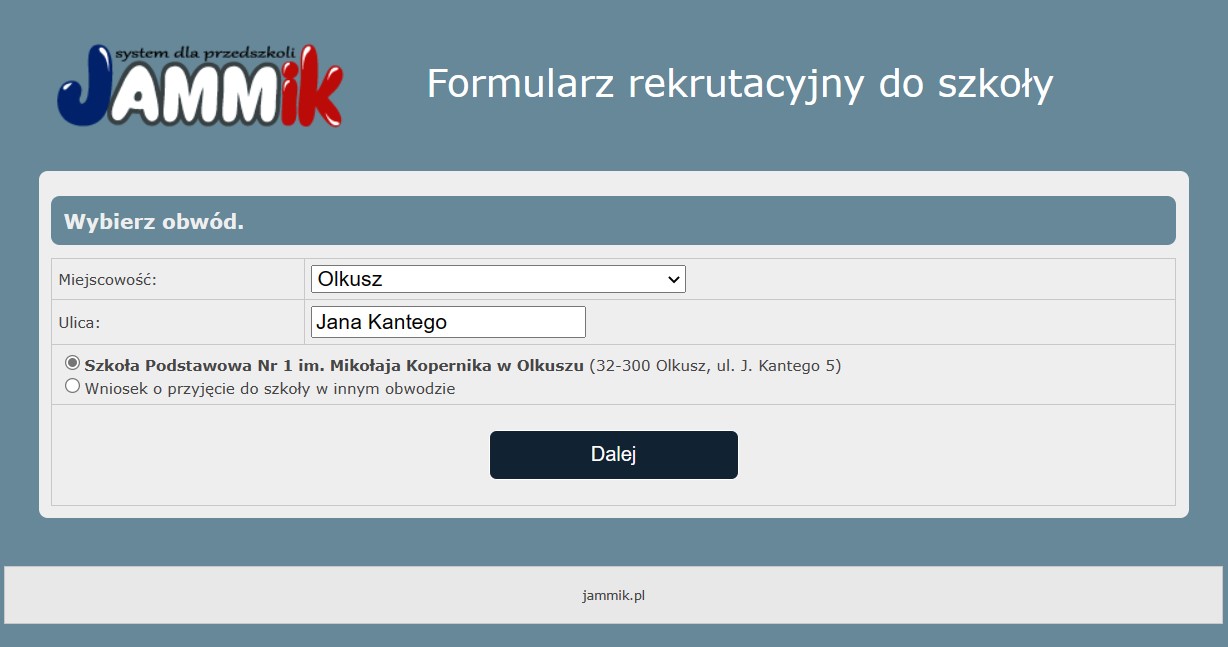 Wypełnioną KARTĘ ZGŁOSZENIA należy wydrukować podpisać przez rodziców /prawnych  opiekunów oraz dostarczyć do sekretariatu szkoły. Do wglądu w siedzibie szkoły należy przedłożyć:dowód osobisty,akt urodzenia dziecka,numer pesel dziecka.Zapisy uczniów spoza obwodu Szkoły Podstawowej nr 1                          im. Mikołaja Kopernika w OlkuszuDo Szkoły Podstawowej nr 1 im. Mikołaja Kopernika w Olkuszu w miarę posiadanych miejsc przyjmowani są uczniowie spoza obwodu szkoły zgodnie z Regulaminem Rekrutacji.
Rodzice (opiekunowie prawni) zapisując dziecko spoza obwodu szkoły powinni wypełnić elektroniczny formularz na stronie  www.jammik.pl/rekrutacjaSzkola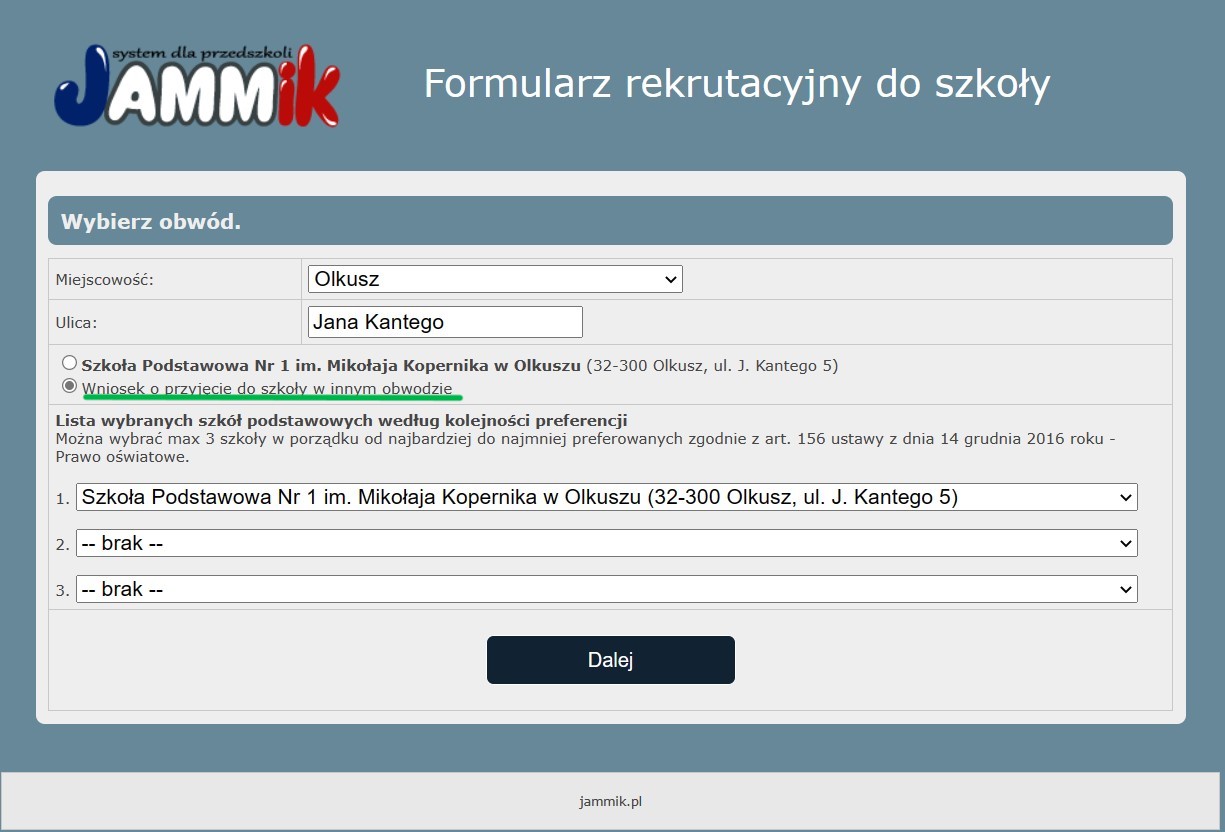 Wypełniony  WNIOSEK należy wydrukować podpisać przez rodziców/prawnych  opiekunów oraz dostarczyć do sekretariatu szkoły. Do wglądu w siedzibie szkoły należy przedłożyć:dowód osobisty,akt urodzenia dziecka,numer pesel dziecka.Zapisy do Szkoły Podstawowej nr 1 im. Mikołaja Kopernika w Olkuszu trwają od 20 lutego do 17 marca 2023 do godz. 13:00.Pliki do pobrania:Zasady przyjęć do klas I w szkołach podstawowych na rok szkolny 2023/2024KARTA ZGŁOSZENIA DZIECKA DO SZKOŁY (dla rodziców, którzy nie mają możliwości wypełnienia formularza elektronicznego)WNIOSEK O PRZYJĘCIE DO KLASY PIERWSZEJ SZKOŁY PODSTAWOWEJ (dla rodziców, którzy nie mają możliwości wypełnienia formularza elektronicznego)Kartę zgłoszenia oraz wniosek można również pobrać z sekretariatuSzkoły Podstawowej nr 1 im. Mikołaja Kopernika w Olkuszu.